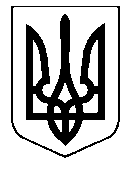 				       	проект				
УКРАЇНАНОСІВСЬКА  МІСЬКА  РАДАНОСІВСЬКОГО  РАЙОНУ ЧЕРНІГІВСЬКОЇ  ОБЛАСТІВИКОНАВЧИЙ  КОМІТЕТРІШЕННЯ18  грудня  2018 року                  м. Носівка                                   № _____Про затвердження  функціональних обов’язків  комісії з питань техногенно - екологічної безпеки та надзвичайних  ситуаційКеруючись статтею 38 Закону України „Про місцеве самоврядування в Україні“, відповідно до Кодексу цивільного захисту України, Типового положення про регіональну та місцеву комісію з питань техногенно-екологічної безпеки і надзвичайних ситуацій, затвердженого Постановою Кабінету Міністрів України від 12.10.2010 року № 927, виконавчий комітет міської ради вирішив:1. Призначити відповідальним секретарем комісії з питань техногенно-екологічної безпеки та надзвичайних ситуацій об’єднаної територіальної громади – заступника начальника відділу-інспектора з благоустрою відділу житлово-комунального господарства та благоустрою Проценка В.В.2. Затвердити функціональні обов’язки голови комісії з питань техногенно-екологічної безпеки і надзвичайних ситуацій об’єднаної територіальної громади (додаток 1).3.  Затвердити функціональні обов’язки відповідального секретаря комісії з питань техногенно-екологічної безпеки і надзвичайних ситуацій об’єднаної територіальної громади (додаток 2).4. Затвердити функціональні обов’язки члена комісії з питань техногенно-екологічної безпеки і надзвичайних ситуацій об’єднаної територіальної громади (додаток 3).5. Контроль за виконанням даного рішення покласти на виконавчий комітет міської ради.      Міський голова                                                                   В.М.Ігнатченко  